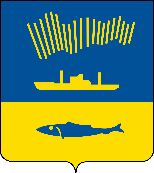 АДМИНИСТРАЦИЯ ГОРОДА МУРМАНСКАП О С Т А Н О В Л Е Н И Е                                                                                                                 №     В соответствии со статьями 100.1 и 115 Бюджетного кодекса Российской Федерации, в связи с прекращением обязательств администрации города Мурманска как гаранта по предоставленной муниципальной гарантии                   п о с т а н о в л я ю:Считать обязательства администрации города Мурманска (далее – гарант) перед Банком ВТБ (публичное акционерное общество) (далее – бенефициар) по муниципальной гарантии от 20.03.2019 № 11-МГ (далее – гарантия), предоставленной Акционерному обществу «Электротранспорт города Мурманска» (далее – АО «Электротранспорт»), прекращенными в связи с полным исполнением обязательств АО «Электротранспорт» перед банком и возвратом бенефициаром гарантии гаранту.Управлению финансов администрации города Мурманска           (Умушкина О.В.) списать с муниципального долга муниципального образования город Мурманск долговое обязательство в виде гарантии на сумму 75 000 000 (семьдесят пять миллионов) рублей 00 копеек по кредитному договору от 23.11.2018 № 134/18, заключенному между банком и АО «Электротранспорт».Отделу информационно-технического обеспечения и защиты информации администрации города Мурманска (Кузьмин А.Н.) разместить настоящее постановление на официальном сайте администрации города Мурманска в сети Интернет. Настоящее постановление вступает в силу со дня подписания.Контроль за выполнением настоящего постановления оставляю за собой.Временно исполняющий полномочия главы администрации города Мурманска                                 А.Г. Лыженков